CREATE A POSTERDemanding that Children be Protected from War Study the following three posters, created by Moms Demand Action for Gun Sense in America and the poster created by John Lennon of the Beatles and his wife, Yoko Ono.What is the message of each poster?Evaluate the effectiveness of each of these posters, providing reasons.Create a similar poster demanding that children be protected from war.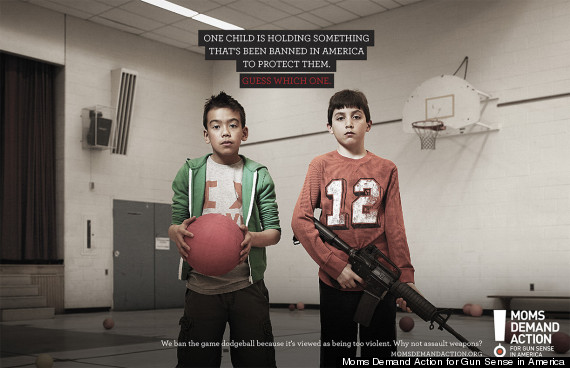 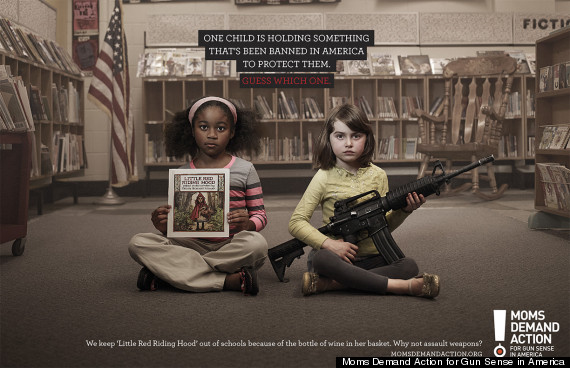 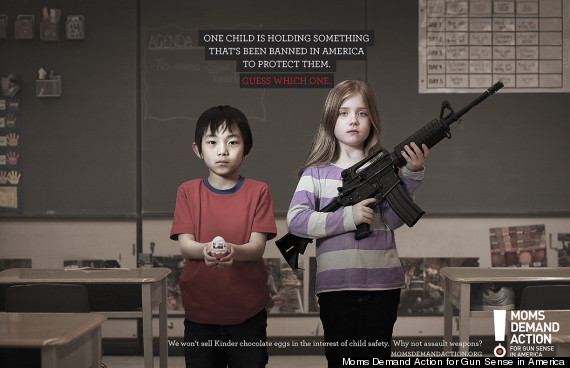 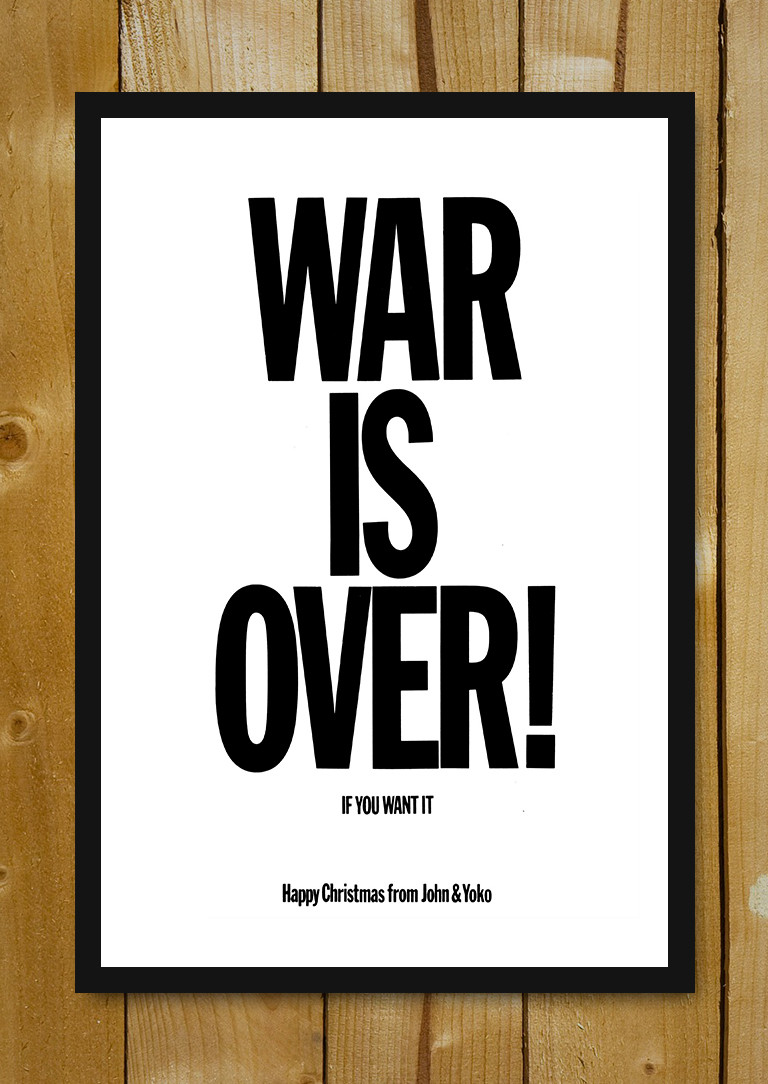 